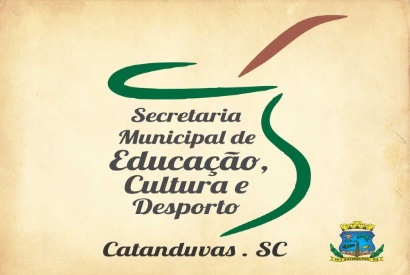 ATIVIDADE DE ARTESTEMA: BRINCAR TAMBÉM FAZ PARTE DA EDUCAÇÃO.  CONTEÚDO: REPRESENTAR, IMAGINAR, CRIA. TEMA: TARSILA E O PAPAGAIO JUVENAL. CONTEÚDO: ARTE BRASILEIRA.TEXTO SOMENTE LEITURA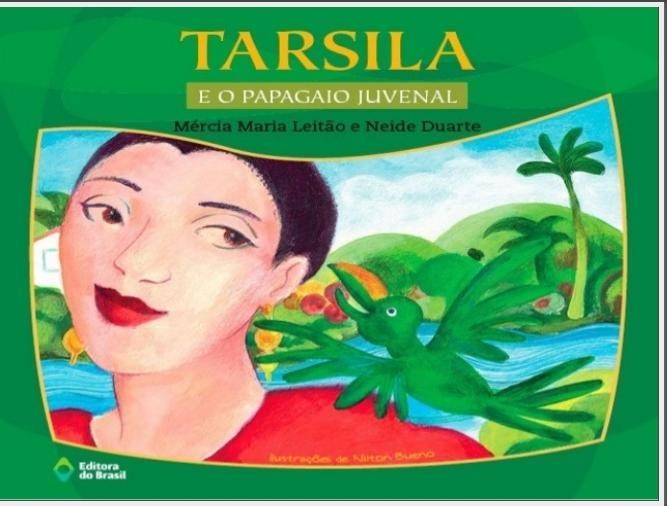 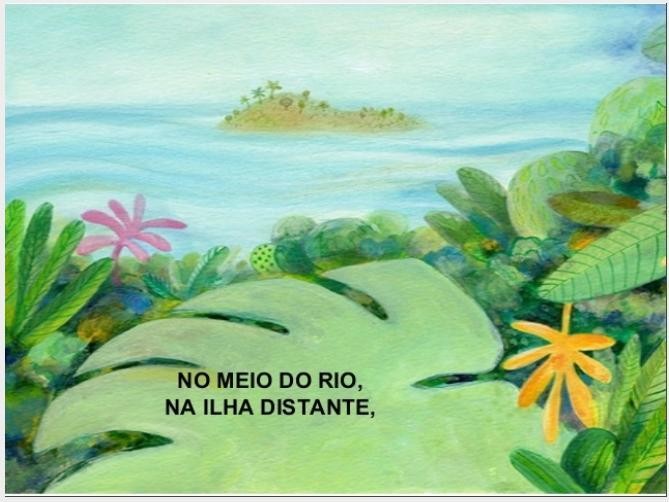 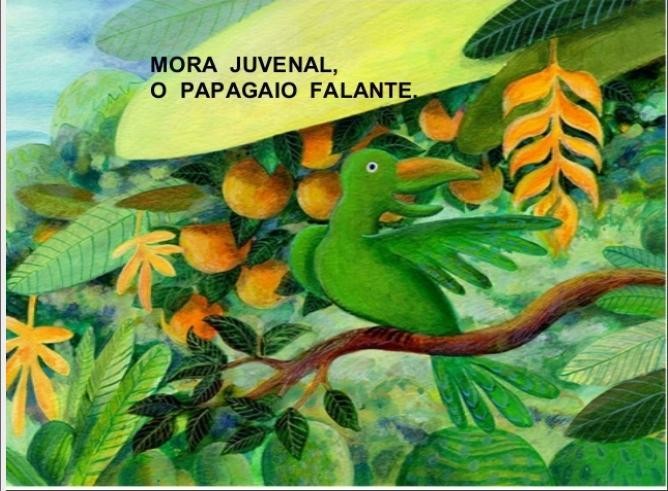 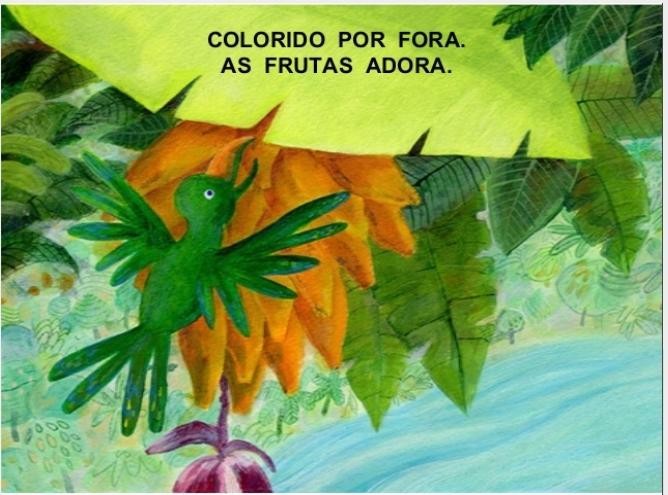 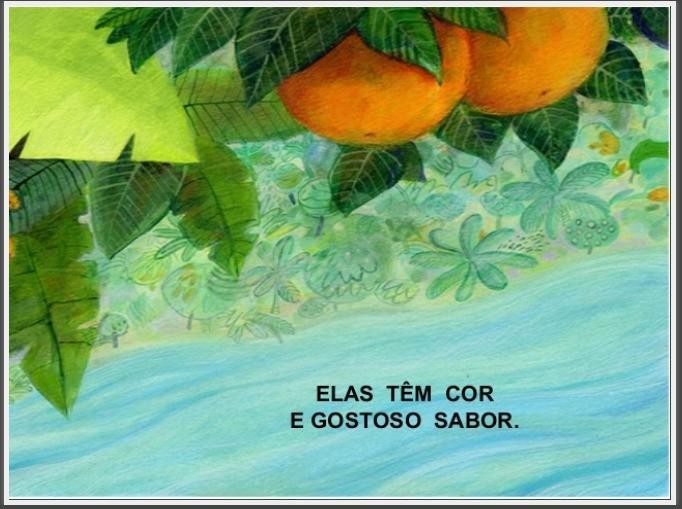 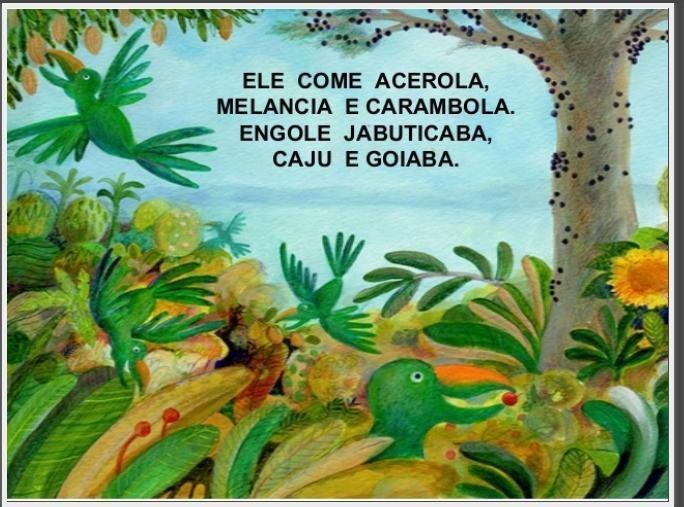 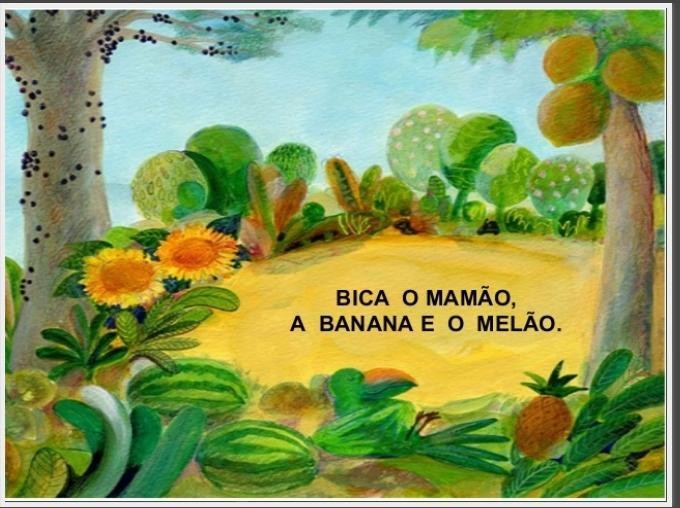 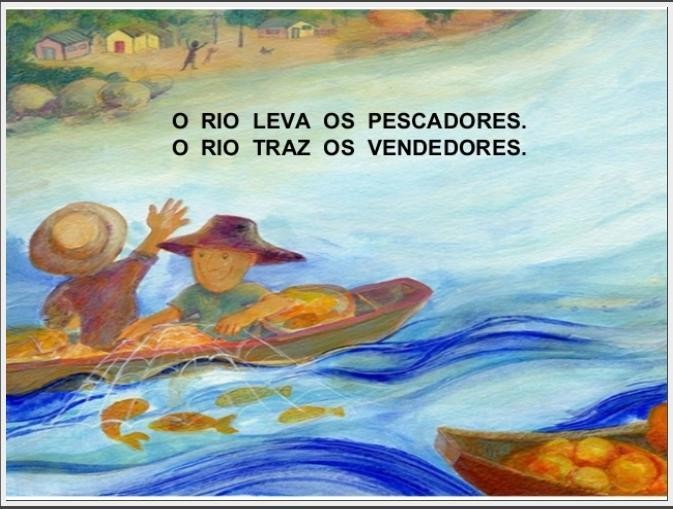 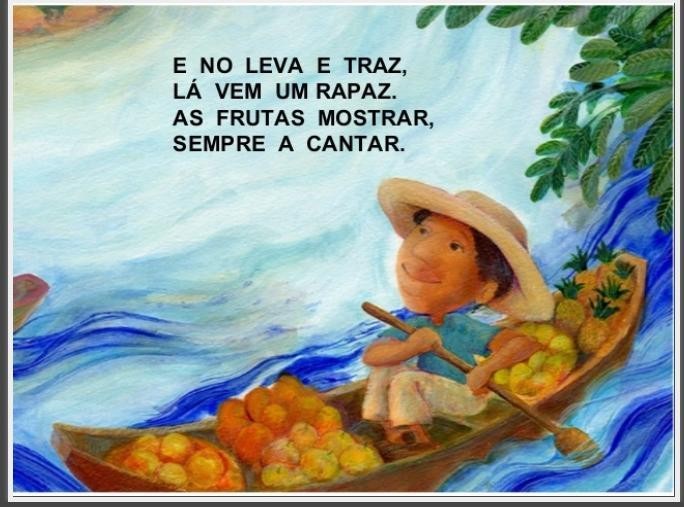 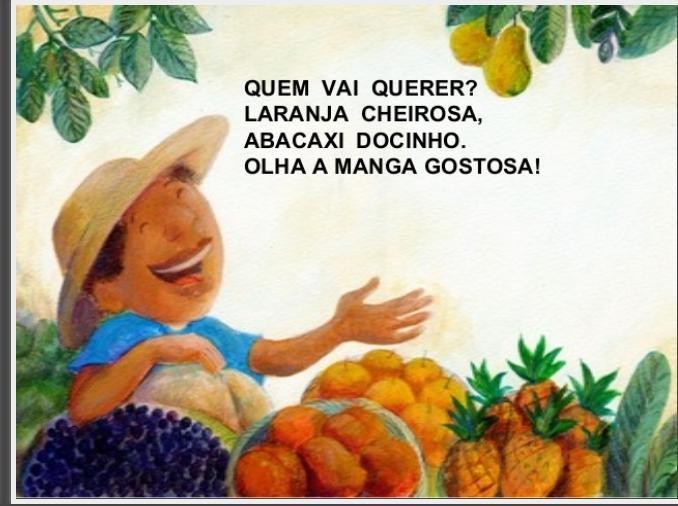 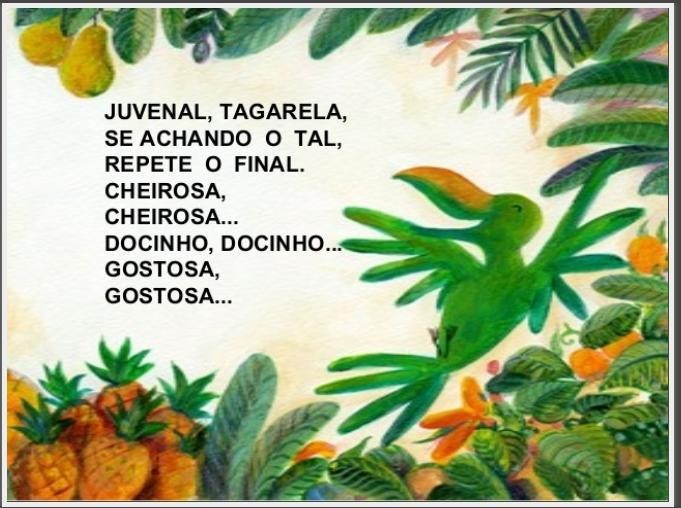 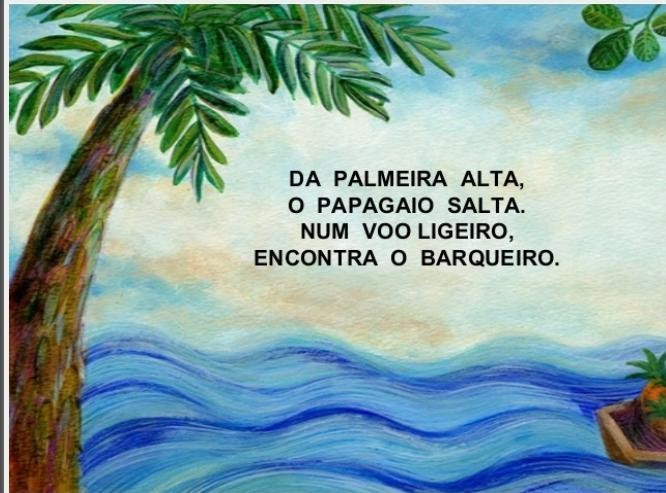 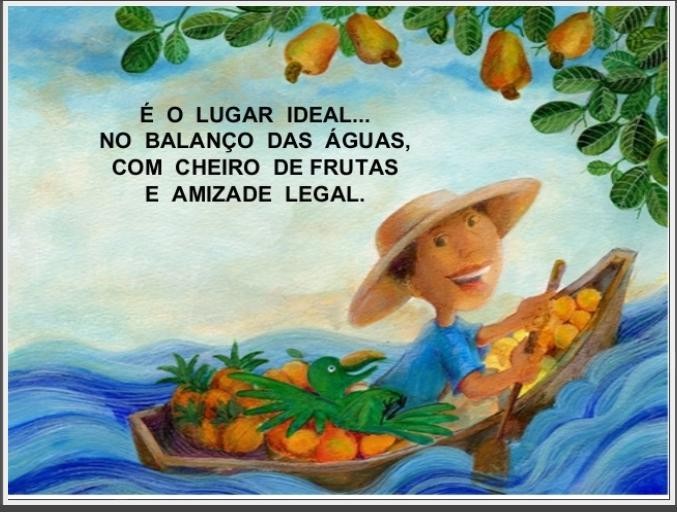 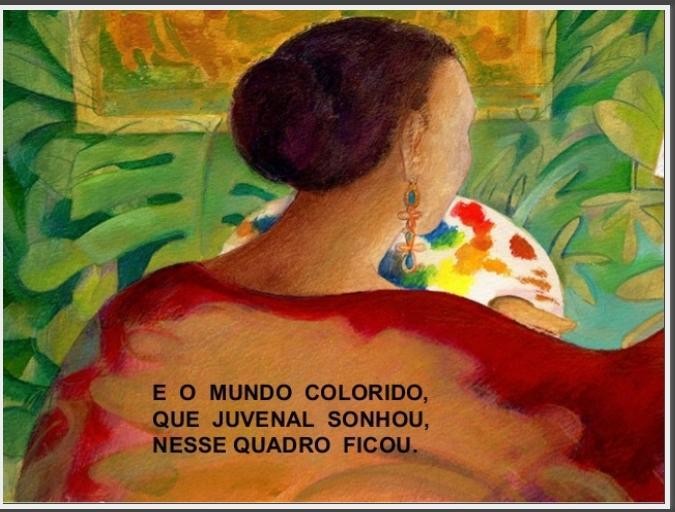 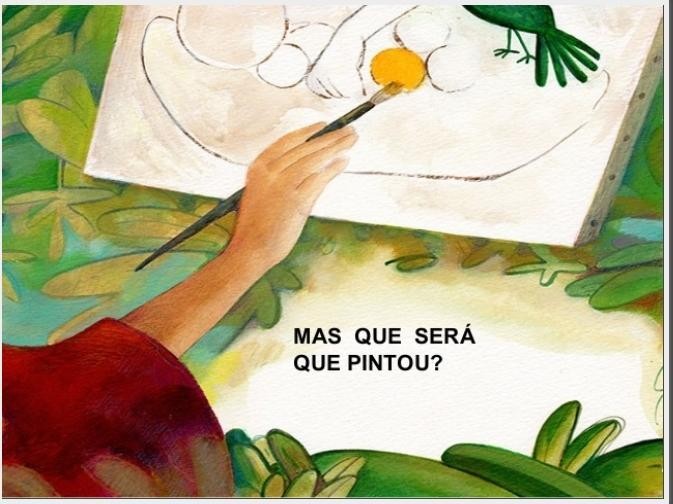 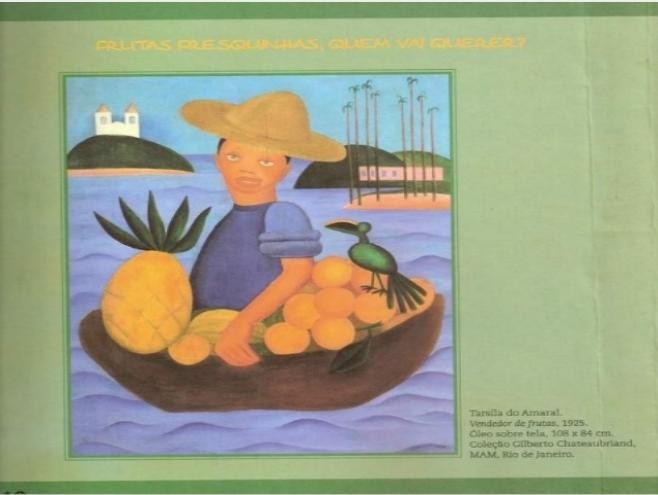 QUERIDO ALUNO, APÓS TER FEITO A LEITURA DA HISTÓRIA TARSILA E O PAPAGAIO JUVENAL AGORA VAMOS REALIZAR ATIVIDADE.1 - ATIVIDADE: ESCOLHA UMA DAS PÁGINAS DA HISTÓRIA TARSILA E O PAPAGAIO JUVENAL, FAÇA A RELEITURA DA PÁGINA, LEMBRE DE FAZER TODOS OS DETALHES DO DESENHO ESCOLHIDO E A COR DEVE SER A MESMA QUE TEM NA PÁGINA ESCOLHIDA, (RELEITURA É COPIAR UM DESENHO QUE JÁ EXISTE.BOM TRABALHO!